ПРОЕКТ РЕШЕНИЯ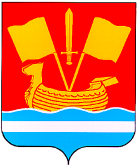 СОВЕТ ДЕПУТАТОВ КИРОВСКОГО МУНИЦИПАЛЬНОГО РАЙОНА ЛЕНИНГРАДСКОЙ ОБЛАСТИ ЧЕТВЕРТОГО СОЗЫВАР Е Ш Е Н И Еот  ___________  2022 года № _______Об утверждении Положения о муниципальном контроле на автомобильном транспорте городском, наземном электрическом транспорте и в дорожном хозяйстве муниципального образования Кировский муниципальный район Ленинградской областиВ соответствии с Федеральным законом от 06.10.2003 № 131-ФЗ «Об общих принципах организации местного самоуправления в Российской Федерации», Федеральным законом от 08,11.2007 №259-ФЗ «Устав автомобильного транспорта и городского наземного электрического транспорта», Федеральным законом от 08.11.2007 №257-ФЗ «Об автомобильных дорогах и о дорожной деятельности в Российской Федерации и о внесении изменений в отдельные законодательные акты Российской Федерации», Федеральным законом от 31.07.2020 № 248-ФЗ "О государственном контроле (надзоре) и муниципальном контроле в Российской Федерации, Уставом муниципального образования Кировского муниципального района Ленинградской области, совет депутатов четвертого созыва Кировского муниципального района Ленинградской области", (далее - Совет депутатов) решил:Утвердить Положение о муниципальном контроле на автомобильном транспорте, городском наземном электрическом транспорте и в дорожном хозяйстве муниципального образования Кировский муниципальный район Ленинградской области согласно приложению (далее - Положение).2. 	Решение вступает в законную силу со дня его официального опубликования (обнародования), за исключением п. 6.7. Положения, который вступает в силу с 01 января 2023 года, и подлежит официальному опубликованию в газете «Ладога» и размещению на сайте администрации Кировского муниципального района Ленинградской области в сети Интернет.Глава муниципального образования                                               Ю.С. ИбрагимовПриложениек решению Совета депутатов четвертого созыва Кировского муниципального района Ленинградской областиот «___» ________ г. № _______ПОЛОЖЕНИЕо муниципальном контроле на автомобильном транспорте, городском наземном электрическом транспорте и в дорожном хозяйстве муниципального образования Кировский муниципальный район Ленинградской области Общие положения1.1. Наименование вида муниципального контроля1.1.1.  Муниципальный контроль на автомобильном транспорте, городском наземном электрическом транспорте и в дорожном хозяйстве муниципального образования Кировский муниципальный район Ленинградской области (далее муниципальный контроль).1.1.2. Настоящее Положение устанавливает порядок осуществления муниципального контроля.1.1.3. Муниципальный контроль осуществляется посредством профилактики нарушений обязательных требований, организации и проведения контрольных мероприятий, принятия предусмотренных законодательством Российской Федерации мер по пресечению, предупреждению и (или) устранению последствий выявленных нарушений обязательных требований.1.1.4. К отношениям, связанным с осуществлением муниципального контроля, организацией и проведением профилактических мероприятий, контрольных мероприятий, применяются положения Федерального закона от 31.07.2020 № 248-ФЗ «О государственном контроле (надзоре) и муниципальном контроле в Российской Федерации» (далее федеральный закон 248-ФЗ), Федерального закона от 08.11.2007 № 259-ФЗ «Устав автомобильного транспорта и городского наземного электрического транспорта», Федерального закона от 08.11.2007 № 257-ФЗ «Об автомобильных дорогах и о дорожной деятельности в Российской Федерации и о внесении изменений в отдельные законодательные акты Российской Федерации», Федерального закона от 06.10.2003 № 131-ФЗ «Об общих принципах организации местного самоуправления в Российской Федерации».1.2. Предмет муниципального контроля1.2.1 Соблюдение юридическими лицами, индивидуальными предпринимателями, гражданами обязательных требований:1) в области автомобильных дорог и дорожной деятельности, установленных в отношении автомобильных дорог общего пользования местного значения Кировского муниципального район Ленинградской области (далее автомобильные дороги):к эксплуатации объектов дорожного сервиса, размещенных в полосах отвода и (или) придорожных полосах автомобильных дорог;к деятельности по использованию полос отвода и (или) придорожных полос автомобильных дорог;к осуществлению работ по капитальному ремонту, ремонту и содержанию автомобильных дорог и искусственных дорожных сооружений на них (включая требования к дорожно-строительным материалам и изделиям) в части обеспечения сохранности автомобильных дорог.2) установленных в отношении перевозок по муниципальным маршрутам регулярных перевозок, не относящихся к предмету федерального государственного контроля (надзора) на автомобильном транспорте, городском наземном электрическом транспорте и в дорожном хозяйстве в области организации регулярных перевозок.1.3. Контрольные органы, уполномоченные на осуществление муниципального контроля1.3.1. Органом, осуществляющим муниципальный контроль, является Администрация Кировского муниципального района Ленинградской области (далее уполномоченный орган, администрация).1.3.2. Непосредственное осуществление муниципального контроля на автомобильном транспорте, городском наземном электрическом транспорте возлагается на Управление по коммунальному, дорожному хозяйству, транспорту и связи администрации (далее - уполномоченное структурное подразделение);1.3.3. Непосредственное осуществление муниципального контроля в дорожном хозяйстве (в отношении автомобильных дорог общего пользования местного значения Кировского муниципального района Ленинградской области) возлагается на Управление по коммунальному, дорожному хозяйству, транспорту и связи администрации (далее - уполномоченное структурное подразделение).1.4. Должностные лица, уполномоченные на осуществление муниципального контроля (инспекторы)1.4.1. От имени уполномоченного органа муниципальный контроль вправе осуществлять следующие должностные лица:Руководитель уполномоченного органа;Руководитель уполномоченного структурного подразделения;Должностное лицо уполномоченного органа, к должностным обязанностям которого должностной инструкцией отнесено осуществление полномочий по муниципальному контролю, в том числе проведение профилактических мероприятий и контрольных мероприятий (далее инспектор).1.4.2. Инспектор, уполномоченный на проведение конкретного профилактического мероприятия или контрольного мероприятия, определяются постановлением администрации.1.4.3. Решение о проведении контрольного мероприятии принимает глава администрации.1.4.4. Инспектор в своей деятельности руководствуется действующим законодательством, настоящим Положением, должностной инструкцией.1.5. Дополнительные права инспектора1.5.1. Кроме прав предусмотренных  ч. 2 ст. 29 федерального закона 248-ФЗ инспектор имеет право:запрашивать и получать в установленном порядке сведения, материалы и документы, необходимые для осуществления своей деятельности;составлять протоколы об административных правонарушениях в соответствии областным законом от 02.07.2003 № 47-ОЗ «Об административных правонарушениях»;выдавать контролируемым лицам, использующим объекты контроля, предписания об устранении выявленных правонарушений с указанием сроков их устранения;составлять административные протоколы за неисполнение предписания по ст. 19.5 КоАП РФ.1.6. Объекты муниципального контроля и порядок их учета1.6.1. Объектом муниципального контроля являются:	1.6.1.1. В рамках п. 1 ч. 1 ст. 16 федерального закона 248-ФЗ:	деятельность по использованию полос отвода и (или) придорожных полос автомобильных дорог; деятельность по осуществлению работ по капитальному ремонту, ремонту и содержанию автомобильных дорог и искусственных дорожных сооружений на них;деятельность по перевозкам по муниципальным маршрутам регулярных перевозок, не относящихся к предмету федерального государственного контроля (надзора) на автомобильном транспорте, городском наземном электрическом транспорте и в дорожном хозяйстве в области организации регулярных перевозок;1.6.1.2. В рамках п. 2 ч. 1 ст. 16 федерального закона 248-ФЗ:внесение платы за проезд по платным автомобильным, платным участкам таких автомобильных дорог (в случае создания платных автомобильных дорог, платных участков таких автомобильных дорог);внесение платы за пользование на платной основе парковками (парковочными местами), расположенными на автомобильных дорогах (в случае создания таких парковок (парковочных мест);внесение платы в счет возмещения вреда, причиняемого автомобильным дорогам общего пользования местного значения транспортными средствами, осуществляющими перевозки тяжеловесных грузов;внесение платы за присоединение объектов дорожного сервиса к автомобильным дорогам;дорожно-строительные материалы, указанные в приложении N 1 к Техническому регламенту Таможенного союза "Безопасность автомобильных дорог" ТР ТС 014/2011; дорожно-строительные изделия, указанные в приложении N 2 к Техническому регламенту Таможенного союза "Безопасность автомобильных дорог" ТР ТС 014/2011.	1.6.1.3. В рамках п. 3 ч. 1 ст.16 федерального закона 248-ФЗ:автомобильные дороги, включенные в Перечень автомобильных дорог общего пользования местного значения Кировского муниципального района Ленинградской области и искусственные дорожные сооружения на них;объекты дорожного сервиса, расположенные в границах полос отвода и (или) придорожных полос автомобильных дорог;придорожные полосы и полосы отвода автомобильных дорог;примыкания к автомобильным дорогам, в том числе примыкания объектов дорожного сервиса.1.7. Порядок учета объектов контроля1.7.1. Уполномоченным органом в рамках осуществления муниципального контроля обеспечивается учет объектов муниципального контроля посредством сбора, обработки, анализа и учета сведений об объектах контроля на основании информации, представляемой в уполномоченный орган в соответствии с нормативными правовыми актами Российской Федерации, информации, получаемой в рамках межведомственного информационного взаимодействия, а также общедоступной информации.2. Управление рисками2.1. Критерии отнесения объектов муниципального контроля к категориям риска2.1.1. При организации и осуществлении муниципального контроля система оценки и управления рисками не применяется. В соответствии со статьей 61 федерального закона № 248-ФЗ плановые контрольные мероприятия не проводятся.2.1.2.	Выявление соответствия объекта контроля индикаторам риска является основанием для проведения внепланового контрольного мероприятия, предусматривающего взаимодействие с контролируемым лицом. Вид такого контрольного мероприятия определяется с учетом следующих критериев:при выявлении соответствия объекта контроля индикаторам риска, предусмотренными подпунктами 1, 7 Приложения № 1 к настоящему Положению, проводится инспекционный визит, рейдовый осмотр, выездная проверка;при выявлении соответствия объекта контроля индикаторам риска, предусмотренными подпунктами 2, 3, 4, 5, 6 Приложения № 1 к настоящему Положению, проводится инспекционный визит, рейдовый осмотр, документарная проверка, выездная проверка.3. Профилактика рисков причинения вреда (ущерба) охраняемым законом ценностям3.1. Порядок разработки и утверждения программы профилактики3.1.1. Уполномоченный орган осуществляет муниципальный контроль, в том числе посредством проведения профилактических мероприятий.3.1.2. Профилактические мероприятия осуществляются в целях стимулирования добросовестного соблюдения обязательных требований контролируемыми лицами, устранения условий, причин и факторов, способных привести к нарушениям обязательных требований и (или) причинению вреда (ущерба) охраняемым законом ценностям, и доведения обязательных требований до контролируемых лиц, способов их соблюдения.3.1.3. При осуществлении муниципального контроля проведение профилактических мероприятий, направленных на снижение риска причинения вреда (ущерба), является приоритетным по отношению к проведению контрольных мероприятий.3.1.4. Профилактика рисков причинения вреда (ущерба) охраняемым законом ценностям  осуществляется в соответствии с ежегодно утверждаемой администрации Программой профилактики рисков причинения вреда (ущерба) охраняемым законом ценностям (далее  программа профилактики рисков причинения вреда) путем проведения профилактических мероприятий.3.1.5. Утвержденная программа профилактики рисков причинения вреда размещается на официальном сайте администрации в информационно-телекоммуникационной сети «Интернет».3.1.6. В случае если при проведении профилактических мероприятий установлено, что объекты муниципального контроля представляют явную непосредственную угрозу причинения вреда (ущерба) охраняемым законом ценностям или такой вред (ущерб) причинен, инспектор, незамедлительно направляет информацию об этом главе администрации для принятия решения о проведении контрольных мероприятий.3.2. Перечень профилактических мероприятий3.2.1. При осуществлении муниципального контроля проводиться следующие виды профилактических мероприятий:информирование;обобщение правоприменительной практики;объявление предостережения;консультирование.3.3. Способы и порядок информирования	3.3.1. Информирование контролируемых лиц и иных заинтересованных лиц по вопросам соблюдения обязательных требований осуществляется в соответствии со ст. 46 федерального закона 248-ФЗ.3.4. Обобщение правоприменительной практики3.4.1. Обобщение правоприменительной практики осуществляется уполномоченным органом посредством сбора и анализа данных о проведенных контрольных мероприятиях и их результатах.3.4.2. По итогам обобщения правоприменительной практики уполномоченным органом, ежегодно готовится доклад, содержащий результаты обобщения правоприменительной практики по осуществлению муниципального контроля (далее доклад).3.4.3. Доклад готовится не позднее 1 августа года, следующего за отчетным.3.4.4. Доклад утверждается администрацией и размещается на официальном сайте администрации муниципального образования Тосненский район Ленинградской области в информационно-телекоммуникационной сети "Интернет" в срок до 3 рабочих дней со дня утверждения доклада.3.5. Объявление предостережения3.5.1. При наличии у уполномоченного органа сведений о готовящихся нарушениях или о признаках нарушений обязательных требований объявляют юридическому лицу, индивидуальному предпринимателю предостережение о недопустимости нарушения обязательных требований и предлагают юридическому лицу, индивидуальному предпринимателю принять меры по обеспечению соблюдения обязательных требований и уведомить об этом в установленный в таком предостережении срок уполномоченный орган.3.5.2. Подача и рассмотрение контролируемым лицом возражения в отношении предостережения о недопустимости нарушения обязательных требований (далее - предостережение) осуществляется в следующем порядке:возражения подаются (направляются) контролируемым лицом в уполномоченный орган, направивший предостережение;в возражениях указываются:наименование юридического лица, фамилия, имя, отчество (при наличии) физического лица;идентификационный номер налогоплательщика - юридического лица, индивидуального предпринимателя;дата и номер предостережения, направленного в адрес контролируемого лица;обоснование позиции в отношении указанных в предостережении действий (бездействия) контролируемого лица, которые приводят или могут привести к нарушению обязательных требований.3.5.3. Возражение рассматривается уполномоченным органом в течение двадцати рабочих дней со дня регистрации возражения.3.5.4. По результатам рассмотрения возражения уполномоченный орган принимает одно из следующих решений:удовлетворяет возражение в форме отмены объявленного предостережения;отказывает в удовлетворении возражения.3.5.5. Не позднее дня, следующего за днем принятия решения, указанного в п. 3.5.4 настоящего Положения, контролируемому лицу, подавшему возражение, в письменной форме и по его желанию в электронной форме направляется мотивированный ответ о результатах рассмотрения возражения.3.5.6. Уполномоченный орган осуществляет учет объявленных им предостережений о недопустимости нарушения обязательных требований и использует соответствующие данные для проведения иных профилактических мероприятий и контрольных мероприятий.3.6. Порядок консультирования	3.6.1. Консультирование (разъяснения по вопросам, связанным с организацией и осуществлением муниципального контроля) осуществляется инспектором по обращениям контролируемых лиц и их представителей без взимания платы.	3.6.2. Консультирование осуществляется как в устной форме по телефону, посредством видео-конференц-связи, на личном приеме либо в ходе проведения профилактического мероприятия, контрольного мероприятия, так и в письменной форме.	3.6.3. Консультирование в устной и письменной формах осуществляется по следующим вопросам:	компетенция уполномоченного органа;	соблюдение обязательных требований;	проведение контрольных мероприятий;	применение мер ответственности.3.6.4. По итогам консультирования информация в письменной форме контролируемым лицам и их представителям не предоставляется. Контролируемое лицо вправе направить запрос о предоставлении письменного ответа в сроки, установленные Федеральным законом от 2 мая 2006 года N 59-ФЗ «О порядке рассмотрения обращений граждан Российской Федерации».3.6.5. В ходе консультирования информация, содержащая оценку конкретного контрольного мероприятия, решений и (или) действий должностных лиц уполномоченного органа, иных участников контрольного мероприятия, а также результаты проведенных в рамках контрольного мероприятия экспертизы, испытаний, не предоставляется.3.6.6. В случае поступления 5 и более однотипных обращений контролируемых лиц и их представителей консультирование, по вопросам, изложенным в таких обращениях, осуществляется посредством размещения следующей информации на официальном сайте администрации в информационно-телекоммуникационной сети «Интернет»:руководства по соблюдению обязательных требований, разработанные и утвержденные в соответствии с Федеральным законом «Об обязательных требованиях в Российской Федерации»;докладов, содержащих результаты обобщения правоприменительной практики.4. Осуществление контрольных мероприятий4.1. В постановлении администрации о проведении контрольного мероприятия, указываются сведения, установленные ч. 1 ст. 64 федерального закона 248-ФЗ, а также срок составления акта по результатам контрольного мероприятия.4.2. Для фиксации инспектором и лицами, привлекаемыми к совершению контрольных действий, доказательств нарушений обязательных требований может использоваться фотосъемка, аудио- и видеозапись, иные способы фиксации доказательств в случаях:выборочный контроль;проведения рейдового осмотра;проведение выездной проверки;проведение постоянного рейда.4.3. В случае, если в ходе контрольных мероприятий осуществлялись фотосъемка, аудио- и (или) видеозапись или иные способы фиксации доказательств, то об этом делается отметка в акте контрольного мероприятия. Материалы фотографирования, аудио- и (или) видеозаписи, прилагаются к материалам контрольного мероприятия.4.4. Индивидуальный предприниматель, гражданин, являющиеся контролируемыми лицами, вправе представить в уполномоченный орган информацию о невозможности присутствия при проведении контрольного мероприятия, в случаях:временной нетрудоспособности индивидуального предпринимателя;нахождения индивидуального предпринимателя в служебной командировке в ином населенном пункте;участия индивидуального предпринимателя в судебном заседании.4.5. Муниципальный контроль осуществляется посредством проведения следующих контрольных  мероприятий:выборочный контроль;инспекционный визит;рейдовый осмотр;документарная проверка;выездная проверка;выездное обследование.Конкретный вид и содержание внепланового контрольного мероприятия (перечень контрольных действий) устанавливается в решении о проведении внепланового контрольного мероприятия.4.6. В ходе выборочного контроля могут совершаться следующие контрольные действия:осмотр;получение письменных объяснений;истребование документов;отбор проб (образцов);инструментальное обследование;испытание;экспертиза.При осуществлении выборочного контроля, предусматривающего проведение контрольных действий в форме отбора проб (образцов) инструментального обследования, испытания и (или) экспертизы, должностные лица, осуществляющие муниципальный контроль, используют правила и методы исследования (испытаний) и измерений, установленные для Технического регламента Таможенного союза «Безопасность автомобильных дорог» ТР ТС 014/2011 в порядке предусмотренном пунктом 11 статьи 7 Федерального закона от 27 декабря 2002 года№184-ФЗ «О техническом регулировании».4.7. В ходе инспекционного визита могут совершаться следующие контрольные действия:осмотр;опрос;получение письменных объяснений;инструментальное обследование;истребование документов, которые в соответствии с обязательными требованиями должны находиться в месте нахождения (осуществления деятельности) контролируемого лица (его филиалов, представительств, обособленных структурных подразделений) либо объекта контроля.Инспекционный визит проводится при наличии оснований, указанных в п. 1 - 5 ч. 1 ст. 57 федерального закона 248-ФЗ.4.8. В ходе рейдового осмотра могут совершаться следующие контрольные действия:осмотр;досмотр;опрос;получение письменных объяснений;истребование документов;отбор проб (образцов);инструментальное обследование;испытание;экспертиза;эксперимент.Рейдовый осмотр проводится при наличии оснований, указанных в п. 1 - 5 ч. 1 ст. 57 федерального закона 248-ФЗ.4.9. В ходе документарной проверки могут совершаться следующие контрольные действия:получение письменных объяснений;истребование документов;экспертиза.Документарная проверка проводится при наличии оснований, указанных в пункте 1 - 5 части 1 статьи 57 Федерального закона N 248-ФЗ.4.10. В ходе выездной проверки могут совершаться следующие контрольные действия:осмотр;досмотр;опрос;получение письменных объяснений;истребование документов;отбор проб (образцов);инструментальное обследование;испытание;экспертиза;эксперимент.Выездная проверка проводится при наличии оснований, указанных в п. 1 - 5 ч. 1 ст. 57 федерального закона 248-ФЗ.Выездная проверка проводится в сроки, установленные федеральным законом 248-ФЗ.4.11. В составе выездного обследования осуществляется осмотр общедоступных (открытых для посещения неограниченным кругом лиц) объектов контроля, указанных в п. 1.3.1.2 настоящего Положения.5. Результаты контрольного мероприятия5.1. Результаты контрольного мероприятия оформляются в порядке, установленном федеральным законом 248-ФЗ.5.2. В случае выявления при проведении контрольного мероприятия нарушений обязательных требований контролируемым лицом уполномоченный орган в пределах полномочий, предусмотренных законодательством Российской Федерации, обязан:выдать после оформления акта контрольного мероприятия контролируемому лицу предписание об устранении выявленных нарушений с указанием разумных сроков их устранения и (или) о проведении мероприятий по предотвращению причинения вреда (ущерба) охраняемым законом ценностям, а также других мероприятий, предусмотренных федеральным законом о виде контроля;незамедлительно принять предусмотренные законодательством Российской Федерации меры по недопущению причинения вреда (ущерба) охраняемым законом ценностям или прекращению его причинения вплоть до обращения в суд с требованием о принудительном отзыве продукции (товаров), представляющей опасность для жизни, здоровья людей и для окружающей среды, о запрете эксплуатации (использования) зданий, строений, сооружений, помещений, оборудования, транспортных средств и иных подобных объектов и о доведении до сведения граждан, организаций любым доступным способом информации о наличии угрозы причинения вреда (ущерба) охраняемым законом ценностям и способах ее предотвращения в случае, если при проведении контрольного мероприятия установлено, что деятельность гражданина, организации, владеющих и (или) пользующихся объектом контроля, эксплуатация (использование) ими зданий, строений, сооружений, помещений, оборудования, транспортных средств и иных подобных объектов, производимые и реализуемые ими товары, выполняемые работы, оказываемые услуги представляют непосредственную угрозу причинения вреда (ущерба) охраняемым законом ценностям или что такой вред (ущерб) причинен;при выявлении в ходе контрольного мероприятия признаков преступления или административного правонарушения направить соответствующую информацию в государственный орган в соответствии со своей компетенцией или при наличии соответствующих полномочий принять меры по привлечению виновных лиц к установленной законом ответственности;принять меры по осуществлению контроля за устранением выявленных нарушений обязательных требований, предупреждению нарушений обязательных требований, предотвращению возможного причинения вреда (ущерба) охраняемым законом ценностям, при неисполнении предписания в установленные сроки принять меры по обеспечению его исполнения вплоть до обращения в суд с требованием о принудительном исполнении предписания, если такая мера предусмотрена законодательством;рассмотреть вопрос о выдаче рекомендаций по соблюдению обязательных требований, проведении иных мероприятий, направленных на профилактику рисков причинения вреда (ущерба) охраняемым законом ценностям.Федеральным законом о виде контроля могут быть предусмотрены иные решения, принимаемые при проведении и по результатам проведения контрольных мероприятий.5.3. Если выданное предписание об устранении нарушений обязательных требований исполнено контролируемым лицом надлежащим образом в ходе осуществления контрольного мероприятия (или) в установленный в предписании срок, меры, предусмотренные пунктом п.5.1 настоящего Положения, не принимаются (в части административных правонарушений). 5.4. Уполномоченный орган осуществляет контроль за исполнением предписаний, иных принятых решений в рамках вида муниципального контроля.5.5. Оценка исполнения контролируемым лицом решений, принятых в соответствии с п. 5.2. настоящего Положения осуществляется уполномоченным органом в порядке, установленном федеральным законом № 248-ФЗ.6. Обжалование решений уполномоченного органа, действий (бездействия) его должностных лиц6.1. Решения уполномоченного органа, действия (бездействие) должностных лиц, уполномоченных осуществлять муниципальный контроль, могут быть обжалованы в порядке, установленном главой 9 Федерального закона № 248-ФЗ.6.2. Контролируемые лица, права и законные интересы которых, по их мнению, были непосредственно нарушены в рамках осуществления муниципального контроля, имеют право на досудебное обжалование:решений о проведении контрольных мероприятий;актов контрольных мероприятий, предписаний об устранении выявленных нарушений;действий (бездействия) должностных лиц, уполномоченных осуществлять муниципальный контроль, в рамках контрольных мероприятий.6.3. Жалоба подается контролируемым лицом в уполномоченный на рассмотрение жалобы орган в электронном виде с использованием федеральной государственной информационной системы «Единый портал государственных и муниципальных услуг (функций)» и (или) регионального портала государственных и муниципальных услуг (далее единый портал).Жалоба, содержащая сведения и документы, составляющие государственную или иную охраняемую законом тайну, подается без использования единого портала с учетом требований законодательства Российской Федерации о государственной и иной охраняемой законом тайне. Соответствующая жалоба подается контролируемым лицом на личном приеме главы администрации с предварительным информированием главы администрации о наличии в жалобе (документах) сведений, составляющих государственную или иную охраняемую законом тайну.6.4. Жалоба на решение уполномоченного органа, действия (бездействие) его должностных лиц рассматривается главой администрации.6.5. Жалоба на решение уполномоченного органа, действия (бездействие) его должностных лиц может быть подана в течение 30 календарных дней со дня, когда контролируемое лицо узнало или должно было узнать о нарушении своих прав.Жалоба на предписание уполномоченного органа может быть подана в течение 10 рабочих дней с момента получения контролируемым лицом предписания.В случае пропуска по уважительной причине срока подачи жалобы этот срок по ходатайству лица, подающего жалобу, может быть восстановлен уполномоченным органом (должностным лицом, уполномоченным на рассмотрение жалобы).Лицо, подавшее жалобу, до принятия решения по жалобе может отозвать ее полностью или частично. При этом повторное направление жалобы по тем же основаниям не допускается.6.6. Жалоба на решение уполномоченного органа, действия (бездействие) его должностных лиц подлежит рассмотрению в течение 20 рабочих дней со дня ее регистрации. В случае если для ее рассмотрения требуется получение сведений, имеющихся в распоряжении иных органов, срок рассмотрения жалобы может быть продлен постановлением администрации не более чем на 20 рабочих дней.6.7. Судебное обжалование решений уполномоченного органа, действий (бездействия) его должностных лиц возможно только после их досудебного обжалования, за исключением случаев обжалования в суд решений, действий (бездействия) гражданами, не осуществляющими предпринимательской деятельности. (вступает в силу с 01.01.2023 года).7. Оценка результативности и эффективности деятельности уполномоченного органа при осуществлении муниципального контроля7.1 Оценка результативности и эффективности деятельности уполномоченного органа осуществляется на основе системы показателей результативности и эффективности муниципального контроля. 7.2. В систему показателей результативности и эффективности деятельности, указанную в пункте 7.1 настоящего Положения, входят: ключевые показатели муниципального контроля; индикативные показатели муниципального контроля. 7.3. Ключевые показатели муниципального контроля и их целевые значения, индикативные показатели муниципального контроля приводятся в Приложении № 2 к настоящему Положению.7.4. Уполномоченный орган ежегодно осуществляет подготовку доклада о муниципальном контроле с учетом требований, установленных федеральным законом №248-ФЗ.ПЕРЕЧЕНЬ ИНДИКАТОРОВ РИСКАнарушения обязательных требований в сфере муниципального контроля на автомобильном транспорте, городском наземном электрическом транспорте и в дорожном хозяйстве на территории муниципального образования Кировский муниципальный район Ленинградской области1. Наличие информации об установленном факте загрязнения и (или) повреждения автомобильных дорог и дорожных сооружений на них, в том числе элементов обустройства автомобильных дорог, полос отвода автомобильных дорог, придорожных полос автомобильных дорог;2. Наличие информации об установленном факте нарушения обязательных требований к осуществлению дорожной деятельности;3. Наличие информации об установленном факте нарушений обязательных требований к эксплуатации объектов дорожного сервиса, размещенных в полосах отвода и (или) придорожных полосах автомобильных дорог;4. Наличие информации об установленном факте нарушений обязательных требований, установленных в отношении перевозок по муниципальным маршрутам регулярных перевозок, не относящихся к предмету федерального государственного контроля (надзора) на автомобильном транспорте, городском наземном электрическом транспорте и в дорожном хозяйстве в области организации регулярных перевозок;5. Наличие информации об установленном факте истечения сроков действия технических требований и условий, подлежащих обязательному исполнению, при проектировании, строительстве, реконструкции, капитальном ремонте, ремонте и содержании автомобильных дорог и (или) дорожных сооружений, строительстве и реконструкции в границах придорожных полос автомобильных дорог объектов капитального строительства, объектов, предназначенных для осуществления дорожной деятельности, и объектов дорожного сервиса, а также при размещении элементов обустройства автомобильных дорог;6. Наличие информации об установленном факте несоответствия автомобильной дороги и (или) дорожного сооружения после проведения их строительства, реконструкции, капитального ремонта, ремонта и содержания, обязательным требованиям;7. Наличие информации об установленном факте нарушении обязательных требований при производстве дорожных работ.КЛЮЧЕВЫЕ ПОКАЗАТЕЛИ и их целевые значения муниципального контроля на автомобильном транспорте, городском наземном транспорте и в дорожном хозяйстве на территории муниципального образования Кировский муниципальный район Ленинградской области1. Доля устраненных нарушений от числа выявленных нарушений обязательных требований, в результате чего была снята угроза причинения вреда охраняемым законом ценностям - 90%. 2. Доля субъектов, допустивших нарушения, в результате которых причинен вред (ущерб) или была создана угроза его причинения, выявленные в результате проведения контрольных мероприятий, от общего числа проверенных субъектов - 10%. 3. Иные показатели, отражающие уровень минимизации вреда (ущерба) охраняемым законом ценностям, уровень устранения риска причинения вреда (ущерба) в сфере муниципального контроля (указать),%. ИНДИКАТИВНЫЕ ПОКАЗАТЕЛИв сфере муниципального контроля на автомобильном транспорте, городском наземном транспорте и в дорожном хозяйстве на территории муниципального образования Кировский муниципальный район Ленинградской области1. Количество обращений граждан и организаций о нарушении обязательных требований, поступивших в уполномоченный орган; 2. Количество проведенных уполномоченным органом внеплановых контрольных мероприятий; 3. Количество принятых органами прокуратуры решений, о согласовании проведения уполномоченным органом внепланового контрольного мероприятия; 4. Количество выявленных уполномоченным органом нарушений обязательных требований; 5. Количество устраненных нарушений обязательных требований; 6. Количество поступивших возражений в отношении акта контрольного мероприятия; 7. Количество выданных уполномоченным органом предписаний об устранении нарушений обязательных требований.Приложение № 1к Положению о муниципальном контроле на автомобильном транспорте, городском наземном электрическом транспорте и в дорожном хозяйстве муниципального образования Кировский муниципальный район Ленинградской областиПриложение №2к Положению о муниципальном контроле на автомобильном транспорте, городском наземном электрическом транспорте и в дорожном хозяйстве на территории муниципального образования Кировский муниципальный район Ленинградской области